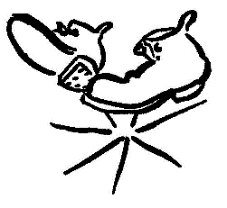   Princeton Country Dancers            www.princetoncountrydancers.org or pcd_ex@googlegroups.com
 Suzanne Patterson Center, 1 Monument Drive, Princeton, NJ 
behind the former Borough Hall/police station, near the intersection of Routes 27 & 206             Where feet fly and spirits soar!                         
            COVID REQUIREMENTS FOR ADMISSION TO DANCES
1. One-time: Show proof of vaccination, e.g., a CDC card or NY’s Excelsior Pass2. Masks required unless noted otherwise. Recommended: N95, KN95, KF943. Masks optional on 6/14, 6/21, 7/5, 7/19, 7/26, 8/2, 8/9, 8/16, 8/23, 8/30  Princeton Country Dancers            www.princetoncountrydancers.org or pcd_ex@googlegroups.com
 Suzanne Patterson Center, 1 Monument Drive, Princeton, NJ 
behind the former Borough Hall/police station, near the intersection of Routes 27 & 206             Where feet fly and spirits soar!                         
            COVID REQUIREMENTS FOR ADMISSION TO DANCES
1. One-time: Show proof of vaccination, e.g., a CDC card or NY’s Excelsior Pass2. Masks required unless noted otherwise. Recommended: N95, KN95, KF943. Masks optional on 6/14, 6/21, 7/5, 7/19, 7/26, 8/2, 8/9, 8/16, 8/23, 8/30Weekly Wednesday Contra Dances: 8-10:30 pm   (Instruction at 7:30 pm)Weekly Wednesday Contra Dances: 8-10:30 pm   (Instruction at 7:30 pm)Weekly Wednesday Contra Dances: 8-10:30 pm   (Instruction at 7:30 pm)Weekly Wednesday Contra Dances: 8-10:30 pm   (Instruction at 7:30 pm)Weekly Wednesday Contra Dances: 8-10:30 pm   (Instruction at 7:30 pm)Weekly Wednesday Contra Dances: 8-10:30 pm   (Instruction at 7:30 pm)Weekly Wednesday Contra Dances: 8-10:30 pm   (Instruction at 7:30 pm)06/706/7$15Donna Hunt with Mind the GapKirsten Erwin, Adam Oleksa, Jane Roberts & Adlai Waksman                                            Donna Hunt with Mind the GapKirsten Erwin, Adam Oleksa, Jane Roberts & Adlai Waksman                                            Donna Hunt with Mind the GapKirsten Erwin, Adam Oleksa, Jane Roberts & Adlai Waksman                                            Donna Hunt with Mind the GapKirsten Erwin, Adam Oleksa, Jane Roberts & Adlai Waksman                                            06/1406/14$15Bob Isaacs with Last Chance Saloon House Band                            Masks Optional
Nathan Bishop, Doug Healy, Judy Minot & Christie Riehl Bob Isaacs with Last Chance Saloon House Band                            Masks Optional
Nathan Bishop, Doug Healy, Judy Minot & Christie Riehl Bob Isaacs with Last Chance Saloon House Band                            Masks Optional
Nathan Bishop, Doug Healy, Judy Minot & Christie Riehl Bob Isaacs with Last Chance Saloon House Band                            Masks Optional
Nathan Bishop, Doug Healy, Judy Minot & Christie Riehl 06/2106/21$15Dylan Simpson with Rhythmic Heart                                                    Masks OptionalAnna Bosnick, Norma Castle, Doug Healy & Robin RussellDylan Simpson with Rhythmic Heart                                                    Masks OptionalAnna Bosnick, Norma Castle, Doug Healy & Robin RussellDylan Simpson with Rhythmic Heart                                                    Masks OptionalAnna Bosnick, Norma Castle, Doug Healy & Robin RussellDylan Simpson with Rhythmic Heart                                                    Masks OptionalAnna Bosnick, Norma Castle, Doug Healy & Robin Russell6/286/28$15Bob Isaacs with Princeton Pickup Band (PUB)                      Calling: Larks & Robins
                                led by Doug Healy                                   FREE for 35 & younger!                                       Bob Isaacs with Princeton Pickup Band (PUB)                      Calling: Larks & Robins
                                led by Doug Healy                                   FREE for 35 & younger!                                       Bob Isaacs with Princeton Pickup Band (PUB)                      Calling: Larks & Robins
                                led by Doug Healy                                   FREE for 35 & younger!                                       Bob Isaacs with Princeton Pickup Band (PUB)                      Calling: Larks & Robins
                                led by Doug Healy                                   FREE for 35 & younger!                                       7/57/5$15John Krumm with Blue Jersey                                                              Masks Optional
Ed Jankiewicz, Allan Rubin, Frank Ruck & Ellen Wolff            John Krumm with Blue Jersey                                                              Masks Optional
Ed Jankiewicz, Allan Rubin, Frank Ruck & Ellen Wolff            John Krumm with Blue Jersey                                                              Masks Optional
Ed Jankiewicz, Allan Rubin, Frank Ruck & Ellen Wolff            John Krumm with Blue Jersey                                                              Masks Optional
Ed Jankiewicz, Allan Rubin, Frank Ruck & Ellen Wolff            7/127/12$15Sue Gola with Princeton Pickup Band (PUB) led by Lenora KandinerSue Gola with Princeton Pickup Band (PUB) led by Lenora KandinerSue Gola with Princeton Pickup Band (PUB) led by Lenora KandinerSue Gola with Princeton Pickup Band (PUB) led by Lenora Kandiner7/197/19$15Dan Black with Contra Rebels                                                              Masks Optional
Aaron Blouin, Todd Clewell, Henry Koretzky & Barb SchmidDan Black with Contra Rebels                                                              Masks Optional
Aaron Blouin, Todd Clewell, Henry Koretzky & Barb SchmidDan Black with Contra Rebels                                                              Masks Optional
Aaron Blouin, Todd Clewell, Henry Koretzky & Barb SchmidDan Black with Contra Rebels                                                              Masks Optional
Aaron Blouin, Todd Clewell, Henry Koretzky & Barb Schmid7/267/26$15Michael Karcher with Princeton Pickup Band (PUB)                         Masks Optional                       Calling: Larks & Robins                                    FREE for 35 & younger!                                       Michael Karcher with Princeton Pickup Band (PUB)                         Masks Optional                       Calling: Larks & Robins                                    FREE for 35 & younger!                                       Michael Karcher with Princeton Pickup Band (PUB)                         Masks Optional                       Calling: Larks & Robins                                    FREE for 35 & younger!                                       Michael Karcher with Princeton Pickup Band (PUB)                         Masks Optional                       Calling: Larks & Robins                                    FREE for 35 & younger!                                       8/28/2$15Jan Alter with Raise the Roof                                                               Masks OptionalMat Clark, Bob Pasquarello, Judi Stellar & Kathy TalvitieJan Alter with Raise the Roof                                                               Masks OptionalMat Clark, Bob Pasquarello, Judi Stellar & Kathy TalvitieJan Alter with Raise the Roof                                                               Masks OptionalMat Clark, Bob Pasquarello, Judi Stellar & Kathy TalvitieJan Alter with Raise the Roof                                                               Masks OptionalMat Clark, Bob Pasquarello, Judi Stellar & Kathy Talvitie8/98/9$15Ridge Kennedy with Princeton Pickup Band (PUB)                            Masks OptionalRidge Kennedy with Princeton Pickup Band (PUB)                            Masks OptionalRidge Kennedy with Princeton Pickup Band (PUB)                            Masks OptionalRidge Kennedy with Princeton Pickup Band (PUB)                            Masks Optional8/168/16$15Open Mic, led by Bob Isaacs, with Squirrel’s Chair                            Masks OptionalNathan Bishop, Nathalie Levine & Judy MinotOpen Mic, led by Bob Isaacs, with Squirrel’s Chair                            Masks OptionalNathan Bishop, Nathalie Levine & Judy MinotOpen Mic, led by Bob Isaacs, with Squirrel’s Chair                            Masks OptionalNathan Bishop, Nathalie Levine & Judy MinotOpen Mic, led by Bob Isaacs, with Squirrel’s Chair                            Masks OptionalNathan Bishop, Nathalie Levine & Judy Minot8/238/23$15Michael Karcher with Princeton Pickup Band (PUB)                          Masks OptionalMichael Karcher with Princeton Pickup Band (PUB)                          Masks OptionalMichael Karcher with Princeton Pickup Band (PUB)                          Masks OptionalMichael Karcher with Princeton Pickup Band (PUB)                          Masks Optional8/308/30$15Sue Gola & Christie Riehl with Contragenarians                                Masks OptionalEd Jankiewicz, Garry Moore, Richard D. Smith & Peter Szego
                      Calling: Larks & Robins                                      FREE for 35 & younger!                                                   Sue Gola & Christie Riehl with Contragenarians                                Masks OptionalEd Jankiewicz, Garry Moore, Richard D. Smith & Peter Szego
                      Calling: Larks & Robins                                      FREE for 35 & younger!                                                   Sue Gola & Christie Riehl with Contragenarians                                Masks OptionalEd Jankiewicz, Garry Moore, Richard D. Smith & Peter Szego
                      Calling: Larks & Robins                                      FREE for 35 & younger!                                                   Sue Gola & Christie Riehl with Contragenarians                                Masks OptionalEd Jankiewicz, Garry Moore, Richard D. Smith & Peter Szego
                      Calling: Larks & Robins                                      FREE for 35 & younger!                                                   Saturday English Country Dances: 7:30-10:30 (Instruction at 7:00 pm) Saturday English Country Dances: 7:30-10:30 (Instruction at 7:00 pm) Saturday English Country Dances: 7:30-10:30 (Instruction at 7:00 pm) Saturday English Country Dances: 7:30-10:30 (Instruction at 7:00 pm) Saturday English Country Dances: 7:30-10:30 (Instruction at 7:00 pm) Saturday English Country Dances: 7:30-10:30 (Instruction at 7:00 pm) Saturday English Country Dances: 7:30-10:30 (Instruction at 7:00 pm) 6/10$15$15$15Dorothy Cummings with Triple Scoop 
Bob Pasquarello, Kathy Talvitie & Miranda WeinbergDorothy Cummings with Triple Scoop 
Bob Pasquarello, Kathy Talvitie & Miranda WeinbergDorothy Cummings with Triple Scoop 
Bob Pasquarello, Kathy Talvitie & Miranda Weinberg7/8specialspecialspecialDouble Dance! Melissa Running with A Joyful Noise – See details at left.Double Dance! Melissa Running with A Joyful Noise – See details at left.Double Dance! Melissa Running with A Joyful Noise – See details at left.8/12$15$15$15Sue Dupre with Kirsten Erwin, Jane Roberts & Adlai WaksmanSue Dupre with Kirsten Erwin, Jane Roberts & Adlai WaksmanSue Dupre with Kirsten Erwin, Jane Roberts & Adlai WaksmanSaturday Combo Dances (Contra/English): 7:30-10:30 pm (Instruction at 7:00 pm)Saturday Combo Dances (Contra/English): 7:30-10:30 pm (Instruction at 7:00 pm)Saturday Combo Dances (Contra/English): 7:30-10:30 pm (Instruction at 7:00 pm)Saturday Combo Dances (Contra/English): 7:30-10:30 pm (Instruction at 7:00 pm)Saturday Combo Dances (Contra/English): 7:30-10:30 pm (Instruction at 7:00 pm)Saturday Combo Dances (Contra/English): 7:30-10:30 pm (Instruction at 7:00 pm)Saturday Combo Dances (Contra/English): 7:30-10:30 pm (Instruction at 7:00 pm)6/246/24$15$15Sue Gola (contra) & Robert Mills (English) with 
Sarah Gowan, Robert Mills, Bill Quern & Miranda WeinbergSue Gola (contra) & Robert Mills (English) with 
Sarah Gowan, Robert Mills, Bill Quern & Miranda WeinbergSue Gola (contra) & Robert Mills (English) with 
Sarah Gowan, Robert Mills, Bill Quern & Miranda Weinberg7/227/22$15$15Dave Rupp with TWeLVe                                                  
Kathy Talvitie, Miranda Weinberg & Nathalie LevineDave Rupp with TWeLVe                                                  
Kathy Talvitie, Miranda Weinberg & Nathalie LevineDave Rupp with TWeLVe                                                  
Kathy Talvitie, Miranda Weinberg & Nathalie Levine8/268/26$15$15Sam Rotenberg with Daniel Beerbohm, Tom Krumm & Robert MillsSam Rotenberg with Daniel Beerbohm, Tom Krumm & Robert MillsSam Rotenberg with Daniel Beerbohm, Tom Krumm & Robert MillsScandiDance-NJ: See details at left.ScandiDance-NJ: See details at left.ScandiDance-NJ: See details at left.ScandiDance-NJ: See details at left.ScandiDance-NJ: See details at left.ScandiDance-NJ: See details at left.ScandiDance-NJ: See details at left.PCD is an affiliate member of the 
Country Dance & Song Society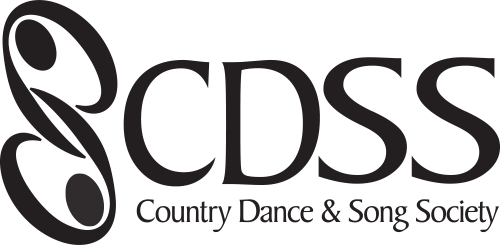 Continuing the traditions.
Linking those who love them.PCD is an affiliate member of the 
Country Dance & Song SocietyContinuing the traditions.
Linking those who love them.PCD is an affiliate member of the 
Country Dance & Song SocietyContinuing the traditions.
Linking those who love them.PCD is an affiliate member of the 
Country Dance & Song SocietyContinuing the traditions.
Linking those who love them.PCD is an affiliate member of the 
Country Dance & Song SocietyContinuing the traditions.
Linking those who love them.PCD is an affiliate member of the 
Country Dance & Song SocietyContinuing the traditions.
Linking those who love them.For more information, contact:                                         Larry 908-359-4837                                         Brian: 609-430-0123